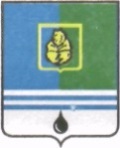 РЕШЕНИЕДУМЫ ГОРОДА КОГАЛЫМАХанты-Мансийского автономного округа - ЮгрыОт «___»_______________20___г.                                                   №_______ О внесении изменений в решение Думы города Когалымаот 26.10.2016 №11-ГДВ соответствии с частью 2 статьи 17 Федерального закона от 07.02.2011 №6-ФЗ «Об общих принципах организации и деятельности контрольно-счетных органов субъектов Российской Федерации и муниципальных образований», Уставом города Когалыма, решением Думы города Когалыма от 29.09.2011 №76-ГД «Об утверждении Положения о Контрольно-счетной палате города Когалыма», Дума города Когалыма РЕШИЛА:1. Внести в приложение к решению Думы города Когалыма от 26.10.2016 №11-ГД «О Регламенте Думы города Когалыма» (далее – решение) следующие изменения:1.1. подпункт 10 пункта 3 статьи 45 главы 6 признать утратившим силу;1.2. главу 8 решения дополнить статьей 55.1 следующего содержания:«Статья 55.1. Порядок рассмотрения жалоб, поступивших в Думу города, на действия (бездействие) Контрольно-счетной палаты города Когалыма1. Жалобы проверяемых органов, организаций и их должностных лиц (далее - заявители) на действия (бездействие) Контрольно-счетной палаты города Когалыма (далее - жалобы) регистрируются в день их поступления в Думу города специалистом, ответственным за прием, регистрацию и учет корреспонденции, и передаются председателю Думы города для наложения резолюции (поручения).2. Жалобы должны содержать информацию о действиях (бездействии), которые подлежат обжалованию, доводы, факты, сведения, обосновывающие подачу жалобы. К жалобам должны быть приложены документы, подтверждающие информацию, изложенную в жалобе.3. После наложения резолюции (поручения) жалоба и прилагаемые к ней документы направляется депутатам Думы города для рассмотрения и принятия решения на совместном заседании постоянных Комиссий.4. Жалоба должна быть рассмотрена на совместном заседании постоянных Комиссий не позднее 30 дней со дня ее регистрации. Срок рассмотрения жалобы может быть продлен по решению совместного заседания постоянных Комиссий не более чем на 30 дней в случае, если заявителем не представлены необходимые для рассмотрения жалобы документы.5. На заседание, проводимое в целях рассмотрения жалобы, могут быть приглашены заявитель, представители Контрольно-счетной палаты города Когалыма, специалисты, эксперты, а также иные лица, обладающие информацией, необходимой для рассмотрения жалобы.6. По результатам рассмотрения жалобы принимается одно из следующих решений:- о признании жалобы обоснованной и направлении Контрольно-счетной палате города Когалыма рекомендаций по устранению выявленных нарушений;- о признании жалобы необоснованной.Соответствующее решение оформляется протоколом совместного заседания постоянных Комиссий.7. В соответствии с протоколом совместного заседания постоянных Комиссий аппарат Думы города оформляет ответ на жалобу.8. Ответ на жалобу подписывается председателем Думы города и направляется заявителю, а копия ответа направляется в Контрольно-счетную палату города Когалыма.9. Председатель Думы города принимает решение о возвращении жалобы заявителю в случае если рассмотрение требований, изложенных в жалобе, не относится к компетенции Думы города, а также в случае повторного направления жалобы, которая ранее уже была рассмотрена, и при этом в жалобе не приводятся новые доводы или обстоятельства.».2. Опубликовать настоящее решение в газете «Когалымский вестник».ПредседательДумы города Когалыма                                                     А.Ю.Говорищевапроект вносится Думой города Когалыма